R  A  P  O  R  Tprivind starea învăţământului pentru anul şcolar 2014 – 2015I.Proiectare/planificare		La începutul anului şcolar au fost întocmite următoarele documente care direcţionează şi stabilesc detalii, termene de realizare şi responsabilităţi concrete pentru întregul an şcolar:Planul de acţiune al şcolii pentru perioada 2013 – 2020, actualizat pentru anul şcolar 2014 – 2015.Planul Managerial anual al colegiuluiProgramul anual al activităţilor educativePlanul operaţional anual al CEACPlanurile de muncă pe compartimenteGraficul acţiunilor de control intern – evaluarePlanurile de muncă anuale ale organismelor metodicePlanul de măsuri pentru îmbunătăţirea activităţii în semestrul al doilea al anului şcolarPlanuri, programe şi grafice întocmite ocazionale devenite necesare în urma unor analize sau a apariţiei unor probleme ivite pe parcursul anului şcolar.Graficul şedinţelor Consiliului ProfesoralGraficul şedinţelor Consiliului de AdministraţieObiectivele şi acţiunile cuprinse în toate documentele amintite au izvorât din analize pertinente şi documentate ale rezultatelor obţinute în anul şcolar trecut.	În elaborarea lor am avut în vedere :să fie atotcuprinzătoaresă fie mobilizatoaresă fie realizabileEste demn de precizat faptul că toate planurile, programele, proiectele întocmite au fost folosite cu succes de către managerii de pe toate nivelurile ierarhice, ca instrumente utile de conducere şi am reuşit să îndeplinim în procent de peste 90% din ceea ce ne-am propus, bineînţeles,  cu efect pozitiv asupra procesului de învăţământ şi calităţii pregătirii elevilor. Foarte importantă a fost mediatizarea acestor documente de planificare în rândul cadrelor didactice, al personalului nedidactic, al elevilor şi a tuturor celorlalţi factori implicaţi în transpunerea în practică a prevederilor lor. II. Organizarea muncii Întotdeauna am considerat că o activitate bine organizată are izbândă de succes şi pornind de la această idee  conducerea colegiului a pus un mare preţ pe stabilirea structurilor organizatorice în care urmează să activeze fiecare persoană angajată şi pe stabilirea atribuţiilor concrete a cuantificării rezultatelor aşteptate de la fiecare.În acest context am procedat la începutul anului şcolar la întreprinderea următoarelor demersuri:Stabilirea prin decizia directorului a atribuţiilor directorului adjunct şi delegarea de autoritate necesară pentru îndeplinirea acestoraStabilirea responsabilităţilor permanente pentru anul şcolar 2014 – 2015 ale tuturor cadrelor didactice, care se anexează la fişa postuluiConstituirea organismelor metodice şi anume : catedra de farmacie, catedra de medicină generală şi comisia metodică a diriginţilorReorganizarea CEAC şi a Consiliului de AdministraţieStabilirea circuitelor informaţionale ce urmează să funcţioneze atât în interiorul colegiului cât şi între acesta şi mediul externModul de gestionare a bazei de dateStructurile organizatorice create au funcţionat bine, fără perturbaţii, fiecare angajat al colegiului a fost informat la timp şi a fost conştient de atribuţiile pe care le are iar informaţiile au circulat normal fără distorsionări care ar fi putut influenţa negativ activitatea colegiului.În concluzie putem afirma că am fost bine organizaţi.III. Controlul intern şi evaluarea	A devenit o practică a conducerii colegiului de a organiza în fiecare an şcolar acţiuni tematice de control intern – evaluare de către echipe de profesori din cadrul colegiului şi un evaluator extern, coordonaţi de către directorul adjunct.	În baza graficului anexat la Planul Managerial anual, în anul de  învăţământ 2014 – 2015 au fost organizate patru asemenea acţiuni care s-au soldat cu analize în Consiliul Profesoral şi stabilirea de măsuri ameliorative.	Au fost vizate temele:Organizarea şi desfăşurarea activităţilor didactice la anul I de învăţământ postlicealPregătirea elevilor din clasele terminale de liceu în vederea examenului de bacalaureatActivitatea metodică organizată la nivelul colegiuluiPregătirea elevilor din anul III, de învăţământ postliceal în vederea examenului de absolvireÎn cadrul celor patru acţiuni tematice s-au organizat: 31 asistenţe la lecţii şi alte activităţi, aplicarea a 2 chestionare unui număr de 57 elevi şi 2 chestionare unui număr de 7 cadre didactice, o testare a elevilor din materia cuprinsă în programele pentru examenele de finalizare a studiilor, convorbiri cu elevii şi profesorii, controlul documentelor şcolare (cataloage, caiete de notiţe, portofolii personale ale cadrelor didactice şi ale elevilor, documentele organismelor metodice), patru şedinţe de analiză a rezultatelor.Rezultatele sunt prezentate în cap.V.La cele patru acţiuni se adaugă activitatea operativă de control şi îndrumare desfăşurată zilnic de către directori şi de către managerii de pe celelalte nivele ierarhice.Şefii organismelor metodice au purtat evidenţa nominală a îndeplinirii atribuţiunilor de către personalul didactic iar conducerea colegiului a procedat, la sfârşitul anului şcolar, la acordarea calificativelor anuale în baza fişei de autoevaluare – evaluare aprobată prin ordin al ministrului.IV. Gestionarea resurselor	IV.1. Resursele financiare	Ca de ficare dată principala sursă de finanţare a constituit-o taxele de şcolarizare. Acestea au rămas nemodificate, comparativ cu anii şcolari trecuţi, respectiv 2000 lei/an şcolar pentru liceul seral şi asistenţi medicali de farmacie şi 2200 lei/an şcolar pentru asistenţi medicali generalişti.	Diriginţii s-au mobilizat cu responsabilitate în acţiunea de încasare a acestor taxe şi am reuşit ca la şfârşitul anului şcolar (31.08.2015) să încasăm 90,9% din cât era planificat. Restanţa de 9,1% se datorează pe de o parte unor greutăţi materiale ale familiilor, pe de altă parte unor răuvoitori. Neplatnicii se găsesc în fostele clase I B, I C, II A, II B, II C.	Cea mai mare parte, care nu se mai poate recupera, s-a creat în urma pierderilor din efectivele de elevi planificate(transferări, retrageri, exmatriculări), care se ridică la valoarea absolută de 4400 lei, reprezentând 9% din restanţe.	Urmează ca aceste restanţe să fie încasate până la sfârşitul anului calendaristic 2015.	Pierderile de efective de elevi în procent de 9% au determinat diminuarea efectivelor până la 20 elevi/clasă în medie.	Cea mai mare pierdere am înregistrat-o la anul I de asistenţi medicali generalişti. Consecinţele constau în scăderea simţitoare a veniturilor cu impact negativ asupra realizării cheltuielilor necesare desfăşurării optime a procesului de învăţământ.	Această situaţie a apărut ca urmare a proliferării învăţământului postliceal sanitar la nivelul judeţului, în condiţiile unei concurenţe neloiale.	Pregătirea localului colegiului în vederea vizitei ARACIP pentru evaluarea în vederea acreditării specializării „Asistent medical generalist” a impus creşterea cheltuielilor pentru modernizarea bazei materiale şi am fost nevoiţi să apelăm la sponsorizări pentru amenajarea sălii de demonstraţii şi plata taxei de evaluare. Am reuşit să găsim înţelegere la S.C.Conf.SRL Baia de Arieş, S.C.Tiporex Alba Iulia , S.C. Kronospan  S.A. Sebeş şi SC Atlas Imobiliare SRL Alba Iulia. Contribuţia totală a celor patru sponsori se ridică la  peste 13.000 lei un aport deloc de neglijat la întregirea bugetului.	Din surse alternative se mai adaugă la bugetul colegiului suma de 6.825 lei proveniţi din contribuţia elevilor, personalului colegiului şi diverşi parteneri, persoane fizice cu 2% din impozitul pe salar pe 2014 sau cu donaţii.	Acţiunea de atragere a 2% din impozitul pe salarii a continuat şi pentru  anul 2015 şi campioni în această acţiune au fost: prof. Jiga Gheorghe (peste 100 declaraţii) Ardelean Delia (26 declaraţii), Ursu Vasile (43 declaraţii), Boldor Monica (24 declaraţii), Ursu Dorel (40 declaraţii), Corpade (22 declaraţii), Oţel Ştefania (17 declaraţii), Avram Marcela (30 declaraţii).	Din păcate am avut diriginţi şi angajaţi ai colegiului care au tratat cu o oarecare nepăsare această atribuţie şi ori n-au depus nici o declaraţie la contabilitate ori numărul declaraţiilor depuse se cifrează mult sub cota aşteptărilor şi a posibilităţilor. Pe această listă apar Brad Gabriela, Mihu Ileana, Neamţu Elena.	Anul şcolar 2014/2015 a fost ultimul în care am fost puşi în situaţia de a finanţa o clasă de liceu zi din bugetul colegiului fără ca elevii să plătească vreo taxă. I-am şcolarizat gratuit.A fost un efort financiar deosebit de mare pentru colegiu, dar am reuşit să finalizăm studiile elevilor înscrişi cu patru ani în urmă la învăţământ liceal de zi, fără taxă.	Cu toate greutăţile întâmpinate, conducerea colegiului, cu sprijinul Şcolii Române de Afaceri – persoană  juridică fondatoare, a gestionat astfel bugetul colegiului încât procesul de învăţământ n-a avut de suferit iar plata salariilor angajaţilor s-a făcut la timp.	Execuţia bugetară pentru anul şcolar 2014 – 2015 este prezentată în anexa 1.		    IV.2. Resurse materiale	Spaţiile de învăţământ proprii şi cele puse la dispoziţie de către unitatea fondatoare, constând din: cinci amfiteatre, două laboratoare, două cabinete de tehnologia informaţiei, o sală de demonstraţie pentru lucrările practice de nursing şi nouă săli de clasă, corespunzător mobilate, dotate, încălzite şi iluminate împreună cu biblioteca proprie cu un fond de carte de 20.043 volume au asigurat desfăşurarea procesului de învăţământ în condiţii optime din punct de vedere al bazei materiale.	În cursul anului şcolar 2014 – 2015 a fost amenajată o nouă sală de demonstraţie pentru lucrările practice de nursing la parametri de calitate ceruţi de standardele naţionale.. Pe lângă cei doi directori şi-au adus contribuţia la amenajarea acestui spaţiu prof. Văcariu Ileana, prof. Oneţiu Maria, Dăian Diana administrator şi toţi ceilalţi membrii ai catedrei de medicină generală. Se adaugă la această listă sponsorii amintiţi la IV.1.	Sala de demonstraţie, şi încă patru amfiteatre au fost dotate cu echipamente de proiecţie.	Dotarea laboratoarelor cu ustensile, aparate şi materiale consumabile au asigurat realizarea tuturor lucrărilor de laborator prevăzute în curricula şcolară. Fiecărui elev i s-a asigurat loc individual de lucru la calculator în cabinetele de Tehnologia informaţiei.	În cursul anului şcolar 2014 – 2015 s-a făcut ordine în gestionarea fondului de carte al bibliotecii colegiului printr-un inventar amănunţit şi introducerea unor noi registre de inventar, lucrare la care bibliotecara Măriuţă Georgeta a muncit aproape un an.	Putem să ne mândrim cu o bază materială de invidiat de care puţine unităţi de învăţământ similare dispun.	Suntem conştienţi de faptul că dotările trebuiesc în continuare îmbunătăţite iar o parte din mobilier trebuie înlocuit, dar totul în limita resurselor financiare de care dispunem şi care sunt limitate.		IV.3 Resurse umane	Politica de resurse umane a vizat pe de o parte, asigurarea colegiului cu personal calificat şi bine pregătit, iar pe de altă parte, dezvoltarea profesională continuă a întregului personal angajat.	Personalul didactic. Au fost vacantate două catedre şi jumătate care au fost ocupate prin concurs, cu profesori titulari şi ca urmare ponderea titularilor în număr total de cadre didactice se ridică la  51% fiind îndeplinit astfel unul din principalii indicatori pentru acreditarea calificării profesionale „Asistent medical generalist” din cadrul învăţământului postliceal.	Recrutarea profesorilor asociaţi s-a făcut după criteriul continuităţii pe post şi cel al competenţei. Toţi profesorii asociaţi (20) corespund din punct de vedere al calificării şi al experienţei în specialitate şi a celei didactice.	Pentru continua perfecţionare a pregătirii metodice şi de specialitate a personalului didactic am procedat la :Organizarea la nivelul colegiului a activităţii metodice în cadrul celor trei organisme create (două catedre şi o comisie metodică).În cadrul acestor organisme au fost organizate un număr de 30 activităţi axate pe: analiza planificărilor calendaristicestabilirea de subiecte pentru lucrările scriseanaliza situaţiei la învăţătură şi a progresului înregistrat la eleviprezentarea şi dezbaterea unor instrumente şi activităţi de predare – învăţare – evaluareorganizarea de lecţii deschise sau prezentarea unor proiecte didactice. Instructaje scrise privind completarea documentelor şcolareMobilizarea participării cadrelor didactice la cursuri de formare profesională şi la manifestări ştiinţifice. Amintim aici profesorii: Răsunoiu Petronela, Avram Marcela, Ardelean Delia, Popa Otilia, Lup Maria, Oneţiu Maria, Roşca Olimpia, Oniga Ofelia, Neamţu Elena, Muntean Atena.Elaborarea sau îndrumarea unor lucrări ştiinţifice ale elevilor. Au elaborat lucrări personale pe care le-au publicat şi le-au prezentat la diverse instruiri ştiinţifice profesorii Ursu Dorel, Avram Marcela, Răsunoiu Petronela, Ardelean Delia, Popa Otilia,, Lup Maria, Oneţiu Maria.Au îndrumat lucrări prezentate de elevui la simpozionul naţional organizat de colegiu, profesorii Neamţu Elena, Barbu Ioana, Brad Gabriela, Popa Otilia, Roşca Olimpia, Neamţu Ioana.Personalul didactic auxiliar şi nedidactic. Prin modul în care a fost conceput statul de funcţiuni s-a asigurat funcţionaluitatea tuturor compartimentelor de muncă. Toate posturile au fost încadrate cu personal competent. Conducerea colegiului a îndrumat în permanenţă perfecţionarea stilului de muncă al fiecăruia.Pentru stimularea participării personalului la realizarea obiectivelor colegiului, am introdus două instrumente manageriale şi anume: diploma de mulţumire adresată de către conducerea colegiului persoanelor care s-au remarcat în organizarea unor activităţi şi instituirea titlului de profesor al anului pentru profesorul cu cele mai bune rezultate la sfârşitul anului şcolar.Situaţia încadrării colegiului cu personal pentru anul şcolar 2014/2015 este prezentată în anexa 2.V. Procesul de învăţământAcţiunile de control intern – evaluare întreprinse de conducerea colegiului şi vizita de evaluare externă în vederea acreditării calificării profesionale „Asistent medical generalist”, organizată de ARACIP au constatat calitatea procesului de învăţământ care s-a desfăşurat la nivelul standardelor naţionale de pregătire profesională.Pentru ca procesul de învăţământ să conducă la pregătirea elevilor, se impune în primul rând, o prezenţă bună a acestora la lecţii şi de aceea vom analiza la început acest aspect.	Frecvenţa elevilor este deosebit de bună la învăţământ liceal de zi (7 absenţe nemotivate în medie pe elev) dar, a constituit şi constituie încă o problemă la învăţământul liceal cu frecvenţă redusă (20 absenţe nemotivate în medie pe elev) şi la învăţământul postliceal (13 absenţe în medie pe elev). Situaţia nu este alarmantă dacă o comparăm cu a altor unităţi de învăţământ, dar se impune o îmbunătăţire. În anexa 3 este prezentată în detaliu situaţia frecvenţei pe clase şi a mişcării elevilor în decursul semestrului. Desprindem de aici ca având cea mai bună prezenţă la cursuri elevii din clasele: a XII-a învăţământ liceal de zi, II C şi III B învăţământ postliceal şi cea mai slabă clasele III B, I C  şi II A.	Printre măsurile luate pentru îmbunătăţirea frecvenţei elevilor se numără: monitorizarea zilnică de către profesorul de serviciu şi directorul adjunct, monitorizarea săptămânală de către diriginţi (nu toţi se achită de această obligaţie), analize în cadrul comisiei metodice a diriginţilor şi analiză în Consiliul de Administraţie.	Am constatat că nu întotdeauna aceste acţiuni sunt urmate de măsuri de îmbunătăţire pe care trebuie să le ia diriginţii. Apreciem că diriginţii sunt prea toleranţi şi ajung să ”negocieze” cu elevii  prezenţa la cursuri, în loc să aplice măsurile regulamentare de sancţionare a abaterilor. În cursul semestrului I s-au dat doar cinci preavize de exmatriculare şi au fost exmatriculaţi doar doi elevi pentru absenţe nemotivate de la lecţii. Şi aceste puţine sancţiuni s-au aplicat doar la sfârşitul semestrului şi la o singură clasă (I C) care de fapt are cea mai slabă frecvenţă. În semestrul al II-lea se observă  oarecare îmbunătăţire.	Apreciem faptul că activitatea didactică s-a desfăşurat pe baza unor planificări minuţios întocmite, discutate în catedrele de specialitate şi aprobate de şefii de catedre, care asigură parcurgerea corectă a programelor şcolare/curriculumului şi realizarea standardelor de pregătire profesională.	Toţi  profesorii au elaborat note de curs pentru învăţământul postliceal şi liceal frecvenţă redusă şi le-au pus la dispoziţia elevilor. Acestea se găsesc, fie scrise la punctul de informare şi documentare, fie postate pe platforma special creată şi gestionată de profesor Anca Emanuela.	În urma controalelor realizate de către conducerea colegiului asupra activităţilor didactice a profesorilor am desprins următoarele:	Aspecte pozitive: La majoritatea lecţiilor observate se realizează un permanent dialog al profesorilor cu elevii. Sunt valorificate în predare-învăţare cunoştinţele anterioare ale elevilor şi experienţa lor de viaţă. Printre puţinii profesori care reuşesc să mobilizeze pe cei mai mulţi dintre elevii clasei la dezbaterile organizate se numără: Popa Otilia, Jiga Gheorghe, Roşca Olimpia, Ardelean Delia, Candrea Olimpia.Elevii sunt stimulaţi să pună întrebări în timpul desfăşurării lecţiei. Au practicat acest lucri cu bune rezultate profesorii. Văcaru Ileana, Răsunoiu PetronelaSunt create şi folosite cu impact pozitiv asupra elevilor, fişe individuale de predare învăţare sau de evaluare de către profesorii: Răsunoiu Petronela, Candrea Olimpia, Jiga Gheorghe, Roşiu Cruciţa, Păţan Iosif.Este creată o multitudine de situaţii de învăţare în cadrul lecţiei de către profesorii: Ardelean Delia, Candrea Olimpia, Jiga Gheorghe și Răsunoiu Petronela.Dacă în urmă cu cinci ani aparatele de proiecţie stăteau nefolosite manifestându-se  o retinere aproape totală din partea profesorilor pentru folosirea lor la lecţii , am ajuns la situaţia în care cele cinci videoproiectoare aflate în dotarea colegiului să nu satisfacă pe deplin nevoile cadrelor didactice. La lecţiile asistate au fost utilizate cu rezultate bune  videoproiecţiile de către profesorii: Jiga Gheorghe, Văcaru Ileana, Popa Otilia, Răsunoiu Petronela, Candrea Olimpia, Ardelean Delia, care prin prezentările power point au realizat suporturi diverse pentru dezbaterea temelor lecţiilor.Solicită de la elevi şi le oferă elevilor feedback profesorii: Popa Otilia, Brad Gabriela și Văcaru Ileana.Tabla folosită cu eficacitatea dorită dar din păcate acest aspect l-am identificat doar la profesorii Roşca Olimpia şi Popa Otilia.Am sesizat  o preocupare aproape generală din partea profesorilor pentru explicarea, exemplificarea și însuşirea de către elevi a termenilor ştiinţifici de specialitate. Amintim aici profesorii: Răsunoiu Petronela, Văcaru Ileana, Popa Otilia și Roşca Olimpia.Se manifestă un accent tot mai mare pe aplicabilitatea cunoştinţelor teoretice. În acest context se însriu: formularea de teme pentru acasă sau pentru stagiulde practică de către profesorii: Jiga G, Răsunoiu P, Candrea O, precum și exerciţiile aplicative rezolvate în cadrul lecţiei practicate de către profesorii Popa O, Răsunoiu P, Jiga G.O practică ce merită generalizată în activitatea tuturor profesorilor este aceea de a evalua toţi elevii (scris și practic) în fiecare lecţie practică pe care am constatat-o în activitatea prof  Răsunoiu P. La lecţiile asistate s-au făcut evaluări  de către prof.Jiga G., Văcaru I.,Candrea O., au fost acordate în total 7 note pentru examinări orale și 41 note pentru examinări scrise. Notele au fost anunţate şi argumentate doar de către prof Văcaru I și Răsunoiu P.Se evidenţează prof Ardelean D pentru un portofoliu personal foarte bine organizat, din care se desprinde și preocuparea pentru urmărirea progresului la învăţătură înregistrat de elevi.	Aspecte care mai trebuie îmbunătăţite:Din cele 31 lecţii asistate au existat doar 2 proiecte didactice la care se adaugă 7 proiecte didactice pe unităţi de învăţare.Se practică predarea unei teme în mai multe ore împărţind conţinutul în frânturi la întâmplare şi astfel nu se respectă unitatea didactică a fiecărei lecţii. Des întâlnim la începutul lecţiei anunţul făcut de profesor “Azi continuăm tema începută ora trecută” și astfel lecţia respectivă nu are o temă și nici obiective bine stabilite. Această situaţie s-a constatat în lecţiile organizate de profesorii: Brad G, Văcaru I, Ardelean D.Niciunul din profesorii asistaţi nu prezintă la începutul lecţiei obiectivele acesteia și aşteptările pe care le au de la elevi pe parcursul lecţiei și nici concluziile la sfârşitul lecţiei privind realizarea obiectivelor și activitatea elevilor.Grad de participare al elevilor la lecţie redus la Anatomie și fiziologie (prof. Popa O.), Virusologie (Ardelean D.), Comunicare profesională (Păţan I.).Ritm prea alert în explicarea unor noţiuni ştiinţifice (prof. Brad G.).Transmiterea unor informaţii stufoase (prof. Văcaru I.).Apariţia unor timpi morţi în cadrul lecţiei care sunt umpluţi cu discuţii nelegate de tema lecţiei (prof. Văcaru I.).Nu sunt notaţi elevii examinaţi sau participanţi la dezbaterea temei predate sau nu se acordă suficient timp în cadrul lecţiei evaluării elevilor. Este cazul profesorilor Brad G., Popa O., Ardelean D.Notele acordate elevilor la chestionările orale nu sunt anunţate și argumentate de către toţi profesorii.Elevii nu au accesat platforma creată pe internet pentru publicarea notelor de curs și nu au cunoştinţă de existenţa acestora la modulele: Propedeutică - prof Brad G.și Semiologie - prof Roşca O. Se impune însuşirea unui minim de cunoştinţe de didactică de către prof Oţel S., care este la început de drum în acest domeniu. 	În vederea îmbunătăţirii prestaţiei didactice a profesorilor am recomandat: Toţi profesorii să întocmească proiecte didactice pe unităţi de învăţare, iar ceicu mai puţină experienţă pedagogică sau care au fost vizaţi de observaţiile individuale cu ocazia analizelor lecţiilor asistate să întocmească proiecte de lecţie. Prin proiectul didactic se asigură gestionarea corectă a timpului dedicat lecţiei.Fiecare lecţie să înceapă prin prezentarea obiectivelor operaţionale și a aşteptărilor profesorilor faţă de conduita elevilor la lecţie și se încheie printr-oscurtă concluzie privind modul în care cele prezentate s-au îndeplinit.Fiecare lecţie este o entitate de sine stătătoare, unitară și în cadrul ei nutrebuie să se abordeze mai multe teme sau frânturi de teme. Lecţia are o temă bine definită și pe ea se clădeşte atât activitatea profesorului cât și a elevului.Pentru a avea măsura rezultatelor lecţiei, fiecare profesor trebuie să fiefurnizor dar şi receptor de feedback.Atât în momentul verificării cunoştinţelor cât și în dezbaterile purtate deprofesor cu clasa în cursul activităţii de predare-învăţare, întrebările se recomandă să fie adresate clasei și nu unui singur elev și apoi se numeşte elevul care răspunde.Pentru a înlătura monotonia și a stimula o activitate mai intensă a elevilor lelecţie recomandăm crearea în cadrul lecţiilor a unor situaţii de învăţare mai diversificate care să motiveze elevii și să îi facă participanţi activi la procesul de învăţare. Au un rol deosebit în acest sens utilizarea fişelor individuale de lucru (predare-învăţare sau evaluare) a materialului didactic sau a aplicaţiilor practice. Mare atenţie însă la modul în care acestea sunt integrate în lecţie, să nu formalizăm folosirea lor.Pentru a preveni supraîncărcarea elevilor cu informaţii multe şi uneori maipuţin importante pentru formarea lor profesională, recomandăm esenţializarea şi sistematizarea cunoştinţelor transmise. Să se insiste pe însuşirea noţiunilor ştiinţifice de bază şi pe aplicabilitatea acestora. În acest context un rol mare îl au: proiectul didactic, folosirea ordonată a tablei şi prezentarea Power Point. Este foarte important ca pentru însuşirea corectă a terminologiei ştiinţifice, termenii noi introduşi prin lecţie să fie explicaţi şi folosind table iar elevii caietul de notiţe. Se recomandă ca elevii să elaboreze sub îndrumarea profesorului un minidicţionar al termenilor de specialitate mai des întâlniţi pe care să-l poarte cu ei oră de oră.Este o cerinţă imperativă ca fiecare profesor să antreneze toţi elevii claseipentru a participa la situaţiile de învăţare create în cadrul lecţiei. Să se renunţe la practica de a se lucra doar cu elevii care se anunţă sau cu cei care au rezultate mai bune la învăţătură şi să nu se mai admită răspunsuri în cor.Au pronunţat caracter formativ temele pentru casă sau pentru stagiul depractică, care vizează aplicarea în practică a cunoştinţelor teoretice predate. Recomandăm generalizarea unor astfel de practice în activitatea tuturor profesorilor.Având în vedere că avem un număr suficient de mare de elevi, care, mai multsau mai puţin motivat, lipsesc de la cursuri, este absolut necesar să se organizeze cu aceşti elevi, recuperarea materiei parcurse cât timp au absentat.Recomandăm ca elevii să fie evaluaţi oră de oră, cu mai mult accent pechestionarea orală. Toţi elevii examinaţi şi cei care participă la activitatea de predare-învăţare să fie notaţi, notele acordate să fie anunţate şi argumentate.	Acţiunea de control intern – evaluare organizată în perioada 17.11 – 28.11.2014 a urmărit printre alte obiective şi modul în care profesorii aplică sistemul de verificare şi notare a performanţelor şcolare ale elevilor şi iată constatările şi concluziile la care am ajuns: Au fost acordate 58 de note la clasa I A din care 28 la probe orale şi 30 la probe scrise, 62 note la clasa I B din care 62 la probe orale şi niciuna la probe scrise iar la clasa I C 96 de note din care 39 la probe orale si 57 la probe scrise.Este  mare discrepanţă între numărul de note existente în catalog şi a celor anunţate de profesori la orele la care au fost inspectaţi (6 la I A, 7 la I B şi 41 la I C). Au anunţat notele acordate la chestionări orale doar profesorii Roşca O., Brad G., Răsunoiu P., Candrea O., Jiga G., Văcaru I. Concluzia – în cele mai multe cazuri notele acordate elevilor la chestionările orale nu sunt anunţate, respectiv argumentate.Luând în calcul notele acordate prin examinri orale în perioada 17-28.11.2014 se poateobserva clar ca nu se realizează o evaluare continuă. O medie de 1 notă acordată într-o oră de curs la clasa I A, una de 2,6 note/oră de curs acordate la clasa I B şi 1,6 note/ora de curs acordate la I C confirmă aprecierea pe care am făcut-o. Media însă nu ne spune totul. La anumite module evaluarea se face continuu şi aici putem evidenţia profesorii care predau la modulele: Utilizarea calculatorului şi tehnici informaţionale, Psihologie generală,Noţiuni de virusologie, bacteriologie şi parazitologie,Elemente de botanică.Nu acelaşi lucru se poate spune despre modulele:Noţiuni de anatomie şi fiziologie umană, Comunicare profesionala, Farmacologie generală, Noţiuni de semiologie medicală la care evaluarea elevilor se face în campanii, altfel nu se poate explica faptul că si la aceste module numărul de note la sfârşitul semestrului este cel cerut de regulament.Din păcate activităţile de evaluare se aglomerează la sfârşitul semestrului şi se realizează sub presiunea timpului, fapt care generază stres, atât pentru profesor cât şi pentru elevi.Recomandăm ca evaluarea elevilor să înceapă la fiecare modul şi clasă din primele ore ale semestrului şi să continue oră de oră. Ne referim îndeosebi la utilizarea probelor orale de evaluare, numărul examinărilor prin probe orale să fie mai mare sau cel puţin egal cu al celor prin probe scrise.Vorbind despre nivelul pregătirii elevilor, am constatat cu ocazia acţiunilor de control - evaluare că în fiecare clasă, un procent de 30% din efectivul de elevi se află la nivelul de vârf al standardelor de pregătire profesională, 20% la nivel mediu, 30% la nivel satisfăcător şi din păcate 20%  sub nivelul de promovare. Notele existente în catalog nu concordă cu ceea ce noi am constatat.Am recomandat mai multă atenţie tratării diferenţiate a elevilor şi sporirea exigenţei faţă de calitatea pregătirii acestora.		Prin două acţiuni distincte organizate una la sfârşitul semestrului I şi cealaltă la sfârşitul semestrului al II-lea, a fost controlată şi evaluate: pregătirea elevilor din clasele terminale pentru examenele de bacalaureat şi absolvirea şcolii postliceale.	S-au făcut asistenţe la lecţii, s-au administrat teste de evaluare, s-au aplicat chestionare profesorilor care predau discipline de examen şi elevilor, s-au organizat convorbiri individuale şi de grup cu elevii şi profesorii.	Am constatat că la datele controalelor nivelul pregătirii acestor examene se prezintă astfel :Toţi elevii cunosc Metodologiile pentru organizarea examenelorAu fost organizate lecţii de recapitulare în vederea pregătirii examenelor şi consultaţii suplimentare.Elevii au răspuns cu puţin interes acestor demersuri ale profesorilor, mai ales la liceu.98% dintre elevi şi-au exprimat dorinţa de a participa la examene.Profesorii au o imagine a nivelului de pregătire al fiecărui elev la momentul controlului şi sunt încrezători în obţinerea unor rezultate satisfăcătoare la bacalaureat şi bune la absolvenţii şcolii postlicealeS-au analizat rezultatele cu implicaţii şi s-au stabilit măsuri de îmbunătăţire a pregătirii elevilor dintre care amintim : colaborare cu părinţii elevilor de liceu, mai multe lecţii dedicate rezolvării unor subiecte de examen,  intensificarea activităţii de opregătire suplimentară, înafara orelor de curs, organizarea unor simulări ale examenelor, mai multe testări urmate de analize cu elevii. Având în vedere importanţa activităţilor metodice organizate în cadrul colegiului pentru continua perfecţionare a pregătirii de specialitate şi mai ales a pregătirii pedagogice a profesorilor, cu impact asupra calităţii procesului de învăţământ am organizat o acţiune de control şi îndrumare ţintind acest gen de activităţi şi am constatat că toate cele patru organisme metodice organizate în cadrul colegiului sunt responsabil implicate în organizarea unor acţiuni de calitate.În cursul anului şcolar au fost organizate:Lecţii deschise şi dezbaterea unor proiecte de lecţie de către profesorii: Răsunoiu Petronela, Avram Marcela, Neamţu Ioana.Dezbateri pe bază de referate prezentate de către profesorii: Popa Otilia, Coconu Laurenţiu, Onuiga Ofelia, Ardelean Delia şi Lup Maria.Prezentarea unor instrumente de predare – învăţare şi evaluare şi a unor exemple de bune practici de către profesorii: Boldor Monica, Avram Marcela, Răsunoiu Petronela, Păţan Iosif şi Jiga Gheorghe.Propuneri de aplicare în activităţi didactice a unor metode şi procedee care să conducă la rezultate în pregătirea elevilor şi instructaje privind aplicarea unor proceduri realizate de către profesorii Avram Marcela, Jiga Gheorghe, Oţel Ştefania şi Neamţu Elena.La formarea profesională continuă a personalului didactic au contribuit şi participarea profesorilor la cursuri şi manifestări metodico – ştiinţifice ce au avut loc la nivel judeţean şi naţional. Astfel un număr de 8 profesori au participat cu lucrări la simpozioane şi conferinţe judeţene, naţionale şi internaţionale iar 4 profesori au participat fără lucrări la asemenea manifestări. Vorbim aici despre: Popa Otilia, Lup Maria, Muntean Atena, Roşca Olimpia, Oniga Ofelia, Roşiu Cruciţa, Oneţiu Maria, Ursu Dorel, Avram Marcela, Răsunoiu Petronela şi Ardelean Delia.Rezultatele activităţii didactice şi a celei metodico – ştiinţifice sunt vizibile în calitatea pregătirii elevilor noştrii aşa cum reiese din anexa 3 (rezultatele la învăţătură la sfârşitul anului şcolar 2014/2015) şi din anexa 4 (rezultatele la examenele de finalizare a studiilor).Remarcăm un procent de 42 % de promovare a examenului de bacalaureat, mult peste aşteptările noastre dacă avem în vedere nivelul pe care l-au avut elevii noştrii la admiterea în liceu şi rezultatele controlului intern de la sfârşitul semestrului I şi începutul semestrului al II-lea.Promovarea în procent de 100% la examenul de absolvire a învăţământului postliceal şi media mediilor acestui examen de 9,03 la Asistenţi medicali de farmacie şi 8,71 la Asistenţi medicali generaliştine situează în vârful ierarhiei şcolilor postliceale sanitare din judeţ.	     VI Munca educativăConform planului anual al activităţii educative în cursul anului şcolar 2014 – 2015, diriginţii coordonaţi de consilierul educativ şi-au îndreptat atenţia înspre realizarea următoarelor obiective :formarea la elevi a unei atitudini pozitive faţă de învăţăturăcombaterea absenteismului şi asigurarea unei frecvenţe bune a elevilor la lecţii.formarea şi dezvoltarea la elevi a spiritului de responsabilitate faţă de îndeplinirea tuturor obligaţiilor şcolareparticiparea unui număr cât mai mare de elevi la proiectele educative iniţiate de către colegiu sau organizate la nivel judeţean.Prin acţiunile întreprinse atât la nivelul clasei cât şi prin cele întreprinse la nivelul colegiului am reuşit în mare parte să realizăm ce ne-am propus.	Dacă ne referim la atitudinea faţă de principala lor obligaţie şcolară, având în vedere rezultatele la învăţătură la sfârşitul anului şcolar (vezi anexa 3) putem face aprecierea că elevii noştrii au conştientizat acest obiectiv.Este un rezultat al preocupărilor tuturor profesorilor dintre care amintim: valorificarea valenţelor educative ale lecţiilor, convorbiri individuale sau în grup organizate cu elevii, prezentarea în faţa elevilor a unor studii de caz şi a unor exemple de reuşită în viaţă a unor absolvenţi ai colegiului, analize periodice ale situaţiei la învăţătură făcute de către diriginţi la nivelul clasei, popularizarea elevilor cu rezultate bune la învăţătură, etc.Foarte mult timp şi multă energie au consumat cadrele didactice şi mai ales diriginţii cu asigurarea prezenţei elevilor la cursuri. Având în vedere specificul unităţii noastre, aceasta este principala atribuţie a diriginţilor.Dintre măsurile întreprinse în acest sens amintim: control zilnic al prezenţei elevilor, discuţii individuale faţă-n faţă sau telefonic cu cei care absentează nemotivat de la cursuri, scrisori de avertisment, preavize de exmatriculare. Accentul s-a pus pe prevenţie în mod deosebit şi nu pe măsuri drastice de sancţionare. Era necesar, totuşi, o exigenţă mai sporită.	Rezultatul acestor măsuri se exprimă pe de o parte în numărul mediu de absenţe/elev înregistrat la sfârşitul anului şcolar care se ridică la 36 iar pe de altă parte prin pierderile din efectivele de elevi înregistrate pe parcursul anului şcolar şi care reprezintă 9% din efectivul total înregistrat la la începutul anului.	Primul indicator este situat în limite acceptabile, al doilea însă depăşeşte aşteptările.	O analiză mai detaliată a frecvenţei elevilor este prezentată la cap.V.	În ce priveşte educarea responsabilităţii elevilor privind îndeplinirea obligaţiilor faţă de şcoală, ne oprim în principal la îndatorirea asumată de către elevi prin contractul de şcolarizare de a-şi plăti taxa de şcolarizare. Din păcate mulţi dintre elevi nu respectă tranşele de plată prevăzute în contract, determinând unele mici dezechilibre bugetare. Diriginţii au monitorizat în permanenţă, fără pauze, această problemă, prin discuţii zilnice cu cei răi platnici şi scrisori de avertisment, consumând foarte mult timp pentru rezolvarea acestei probleme. Şi-au dovedit eficacitatea măsurile întreprinse de către diriginţii: Ardelean Delia, Anca Emanuela, Brad Gabriela, Popa Otilia şi mai puţin cele întreprinse de către diriginţii: Boldor Monica, Oţel Stefania, Neamţu Elena, Oltean Simona, Avram Marcela.	N-ar fi lipsită o dezbatere în comisia metodică a diriginţilor care să genereze schimb de bune practici între diriginţi pe tema achitării de către elevi a taxelor de şcolarizare.	Reţinem tot la tema creşterii responsabilităţii elevilor faţă de obligaţiile şcolare, faptul că printr-o muncă educativă reuşită am consolidat deprinderile de conduită ale elevilor.	Un însemnat număr de elevi au fost mobilizaţi pentru a participa la implementarea de proiecte educaţionale.	La proiecte iniţiate în cadrul colegiului au participat 75 de elevi iar la proiecte implementate la nivel judeţean sau naţional au participat 60 de elevi.	Apreciem ca cel mai reuşit proiect educaţional organizat de colegiu, simpozionul naţional al elevilor din învăţământul postliceal sanitar care a devenit tradiţie şi s-a aflat la cea de-a patra ediţie.	Pentru toate aceste acţiuni educative extracurriculare se evidenţiază activitatea profesorilor Barbu Ioana, Jiga Gheorghe, Popa Otilia, Neamţu Elena, Neamţu Ioana, Brad Gabriela, Roşca Olimpia, Răsunoiu Petronela, Anca Emanuela, Mihu Ileana, Lup Maria, Roşiu Cruciţa.	Un aspect negativ pe care l-am semnalat în activitatea educativă şi care n-a fost înlăturat până la sfârşitul anului şcolar este acela că diriginţii nu asigură la nivelul de calitate cerut managementul clasei. Considerăm necesară o dezbatere metodică în cadrul comisiei de specialitate, pe această temă.	Deasemenea, am constatat că nu se urmăreşte cu suficientă perseverenţă de către factorii responsabili, realizarea tuturor acţiunilor cuprinse în planurile de muncă educativă (vezi ca exemplu excursiile planificate şi nerealizate).	Un lucru foarte important asupra căruia insistăm constă în finalizarea tuturor activităţilor educative prin rezultate cuantificabile.    VII. Promovarea ofertei educaţionale şi a imaginii colegiului          în comunitateVII.1. Dimensionarea ofertei de pregătire profesionalăPentru învăţământul postliceal planul de şcolarizare pentru anul şcolar 2015/2016 aprobat de Consiliul de Administraţie în noiembrie 2014 cuprinde două clase de anul I de asistenţi medicali de farmacie şi o clasă de asistenţi medicali generalişti. La stabilirea acestor indicatori am avut în vedere: experienţa anilor şcolari trecuţi, resursele umane şi materiale de care dispunem, nevoile de pe piaţa muncii şi concurenţa (care este neloială) la nivelul judeţului. An stabilit un plan de şcolarizare absolut realizabil, dacă n-ar fi existat concurenţa neloială din partea celorlalte unităţi similare din judeţ şi ne referim aici la taxe de şcolarizare mai mici decât a noastră în condiţiile în care programul de studii este mai redus în comparaţie cu al nostru (contrar prevederilor legale) şi deci cheltuielile mai mici.Pentru liceu am cuprins în planul de şcolarizare o clasă de a IX-a zi şi o clasă de a XI-a seral în domeniul economic, cu toate că speranţele de realizare erau minime având în vedere că elevilor nu le convine să plătească taxă de şcolarizare la învăţământul particular atâta timp cât unităţile de învăţământ de stat oferă locuri gratuite pentru toţi solicitanţii.Oferta noastră educaţională cuprinde pe lângă cifrele de şcolarizare şi condiţiile de studiu oferite împreună cu certificarea calificării şi posibilităţile de absorbţie pe piaţa muncii. Acest aspect mai trebuie îmbunătăţit.VII.2. Popularizarea ofertei educaţionaleÎn acest scop au fost întreprinse următoarele acţiuni :Anunţuri în presa locală, înjumătăţite ca număr faţă de anul trecutAnunţuri prin postul local de radioAfişe în locurile de afişaj din Alba Iulia şi în centrele de comuneDistribuirea a circa 5000 de fluturaşi de către elevi, personalul colegiului, poştaşiAmplasarea profesorilor în liceele din judeţ şi organizarea de întâlniri cu elevii claselor al XII-a. Toţi profesorii s-au achitat de această atribuţie, mai puţin Nemeş Ioan care a refuzat deplasarea la Abrud.  Aceste acţiuni s-au organizat cu multă întârziere, după terminarea cursurilor şi nici n-au avut efectul scontat. Problema a scăpat din atenţia directorului adjunct, fiind ocupat cu pregătirea în vederea vizitei de acreditare. Asta nu justifică însă neimplicarea altor persoane responsabile.Folosirea reţelelor de socializare şi a platformei create pe internet de către prof. Răsunoiu Petronela.Din păcate am constatat o oarecare apatie din partea elevilor în implicarea lor în popularizarea planului de şcolarizare.VII.3. Promovarea imaginii colegiului în comunitatea localăPe lângă acţiunile întreprinse în vederea popularizării ofertei educaţionale, pentru îmbunătăţirea imaginii în comunitatea locală a unităţii noastre de învăţământ, prin grija directorului colegiului au apărut în cursul anului şcolar în ziarul local Unirea cinci articole, unele însoţite de imagini, care au prezentat câteva din realizările noastre. Prea puţin, mai ales dacă avem în vedere că în organigramă avem un compartiment care se ocupă doar cu promovarea imaginii colegiului. Este necesar să asigurăm permanenţa acestei probleme în presa locală scrisă şi audio-vizuală şi nu numai. Este necesar şi oportun să creem un sistem de comunicare mai eficace cu autorităţile, cu OMG-urile, cu societăţile comerciale şi mai ales cu beneficiarii forţei de muncă pe care o pregătim  şi nu în ultimul rând cu liceele din care ne recrutăm candidaţii, prin care să se facă auzite şi văzute rezultatele noastre şi obiectivele de viitor.Un aport însemnat la promovarea imaginii colegiului în comunitate a avut-o organizarea celei de-a patra ediţie a simpozionului naţional al elevilor din învăţământul postliceal sanitar, eveniment care prin înalta ţinută ştiinţifică a demonstrat tuturor celor interesaţi că în această unitate de învăţământ ştacheta calităţii pregătirii profesionale a elevilor se ţine în vârful ierarhiei.	VIII. ConcluziiVIII.1. Rezultate bune şi foarte bune obţinutePromovarea elevilor la sfârşitul anului şcolar în procent de 100% la învăţământul postliceal şi în procent de 98% la învăţământul liceal.Promovarea tuturor elevilor înscrişi la examenul de absolvire a învăţământului postliceal la ambele calificări profesionale. Este singura unitate de învăţămînt postliceal sanitar care se poate mândri cu acest indicator îndeplinit.Media mediilor obţinute de elevii noştrii la examenul de absolvire a şcolii postliceale de 9,03 la asistenţi medicali de farmacie şi de 8,71 la asistenţi medicali generalişti, deasemenea, ne situează în fruntea judeţului.Promovarea de către absolvenţii noştrii de liceu a examenului de bacalaureat în procent de 42 %, ne aşază în ierarhia judeţului alături de licee cu rezultate bune, mai ales dacă avem în vedere că o parte dintre candidaţi provin de la frecvenţa redusă, dar şi faptul că atunci când au fost admişi în liceu nivelul pregătirii lor a fost mediocru.Rezultatele la proba practică a examenului de absolvire a învăţământului postliceal au demonstrat că elevilor noştrii li s-a asigurat o pregătire practică de calitate.Acreditarea calificării profesionale „asistent medical generalist”. Concluzia echipei de evaluare externă venită de la ARACIP a fost „toţi descriptorii de performanţă îndepliniţi” o realizare remarcabilă, rar întâlnită, ce încununează eforturile noastre ale tuturor:  profesori, personal auxiliar şi nedidactic, elevi.VIII.2 Aspecte ce trebuiesc îmbunătăţite Promovarea ofertei educaţionale şi a imaginii colegiului în comunitateSistemul relaţional, componenta relaţia cu unităţile de învăţământ liceal în sensul de a câştiga consistenţă şi a i se asigura continuitate.Asigurarea de finalităţi cuantificabile pentru toate proiectele educative implementate.Asigurarea de către diriginţi a managementului claseiMonitorizarea şi îndrumarea pregătirii practice a elevilor în farmacii şi în cabinetele medicilor de familieFormarea la elevi a limbajului de specialitatePerseverenţă şi corectitudine în aplicarea de către diriginţi a sancţiunilor pentru pentru frecvenţa slabă a unor elevi la cursuriFolosirea portofoliilor elevilor de către toţi profesorii, ca instrumente de evaluare.Aceste aspecte sunt perfectibile şi nu umbresc cu nimic realizările frumoase pe care le-am obţinut în anul şcolar 2014 – 2015 care aşază instituţia noastră de învăţământ pe un loc fruntaş în ierarhia şcolilor similare din sistemul naţional de învăţământ.Director,								Conf.univ.dr. Dorel Ursu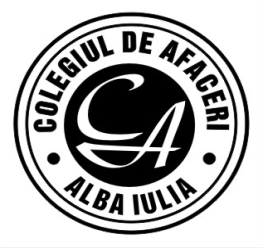 C O L E G I U L   D E   A F A C E R I   A L B A   I U LI AAlba Iulia, str. Avram Iancu nr.7A, cod  510085, jud. AlbaTel./fax 0258819799,0258818390; e-mail sraalba@yahoo.com